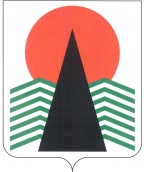 АДМИНИСТРАЦИЯ  НЕФТЕЮГАНСКОГО  РАЙОНАпостановлениег.НефтеюганскО подготовке документации по планировке межселенной территории Нефтеюганского района для размещения линейных объектов:«Обустройство Западно-Усть-Балыкского месторождения нефти. 
Сети электроснабжения. Нефтегазопровод «скв.№1192П – к.1». Автодорога 
куст скв.№13 – куст скв.№6. Мост через протоку М. Андрюшкина»На основании статьи 45, пункта 16 статьи 46 Градостроительного кодекса Российской Федерации, Федерального закона от 06.10.2003 № 131-ФЗ «Об общих принципах организации местного самоуправления в Российской Федерации», Устава муниципального образования Нефтеюганский район, постановления администрации Нефтеюганского района от 22.07.2013 № 1955-па-нпа «Об утверждении положения 
о порядке подготовки документации по планировке межселенных территорий Нефтеюганского района», на основании заявления общества с ограниченной ответственностью «АСУ Проект Инжиниринг» (далее – ООО «АСУ Проект Инжиниринг») от 09.11.2017 № 540  п о с т а н о в л я ю:Подготовить проект планировки территории для размещения линейных объектов: «Обустройство Западно-Усть-Балыкского месторождения нефти. Сети электроснабжения. Нефтегазопровод «скв.№1192П – к.1». Автодорога куст скв.№13 – куст скв.№6. Мост через протоку М. Андрюшкина» (далее – Документация) 
в соответствии со схемой размещения линейных объектов, являющейся приложением к настоящему постановлению. Рекомендовать ООО «АСУ Проект Инжиниринг» осуществить подготовку проекта планировки территории для размещения линейных объектов, указанного 
в пункте 1 настоящего постановления, и представить подготовленную Документацию в департамент градостроительства и землепользования администрации Нефтеюганского района на проверку.Департаменту градостроительства и землепользования администрации района (А.Д.Калашников):Организовать учет предложений от физических и юридических лиц 
о порядке, сроках подготовки и содержании Документации.Осуществить проверку подготовленной на основании настоящего постановления Документации в течение 30 дней со дня поступления Документации 
в департамент градостроительства и землепользования администрации района 
на соответствие требованиям пункта 10 статьи 45 Градостроительного кодекса Российской Федерации.Физические и юридические лица вправе представить свои предложения 
о порядке, сроках подготовки и содержании Документации. Предложения направляются с указанием фамилии, имени, отчества, контактного телефона и адреса проживания в письменном виде и (или) в электронном виде в администрацию Нефтеюганского района по адресу: 628309, Ханты-Мансийский автономный округ - Югра, г.Нефтеюганск, микрорайон 3, дом 21, телефон 8 (3463)250105, адрес электронной почты: dgiz@admoil.ru.Установить сроки приема предложений о порядке, сроках подготовки 
и содержания Документации один месяц со дня опубликования настоящего постановления.Настоящее постановление подлежит опубликованию в газете «Югорское обозрение» и размещению на официальном сайте органов местного самоуправления Нефтеюганского района.Контроль за выполнением постановления возложить на директора 
департамента имущественных отношений – заместителя главы Нефтеюганского 
района Ю.Ю.Копыльца.Глава района							Г.В.ЛапковскаяПриложение к постановлению администрации Нефтеюганского районаот 01.12.2017 № 2179-паСХЕМА размещения линейных объектов: «Обустройство Западно-Усть-Балыкского месторождения нефти. Сети электроснабжения. Нефтегазопровод «скв.№1192П – к.1». Автодорога куст скв.№13 – куст скв.№6. Мост через протоку М. Андрюшкина»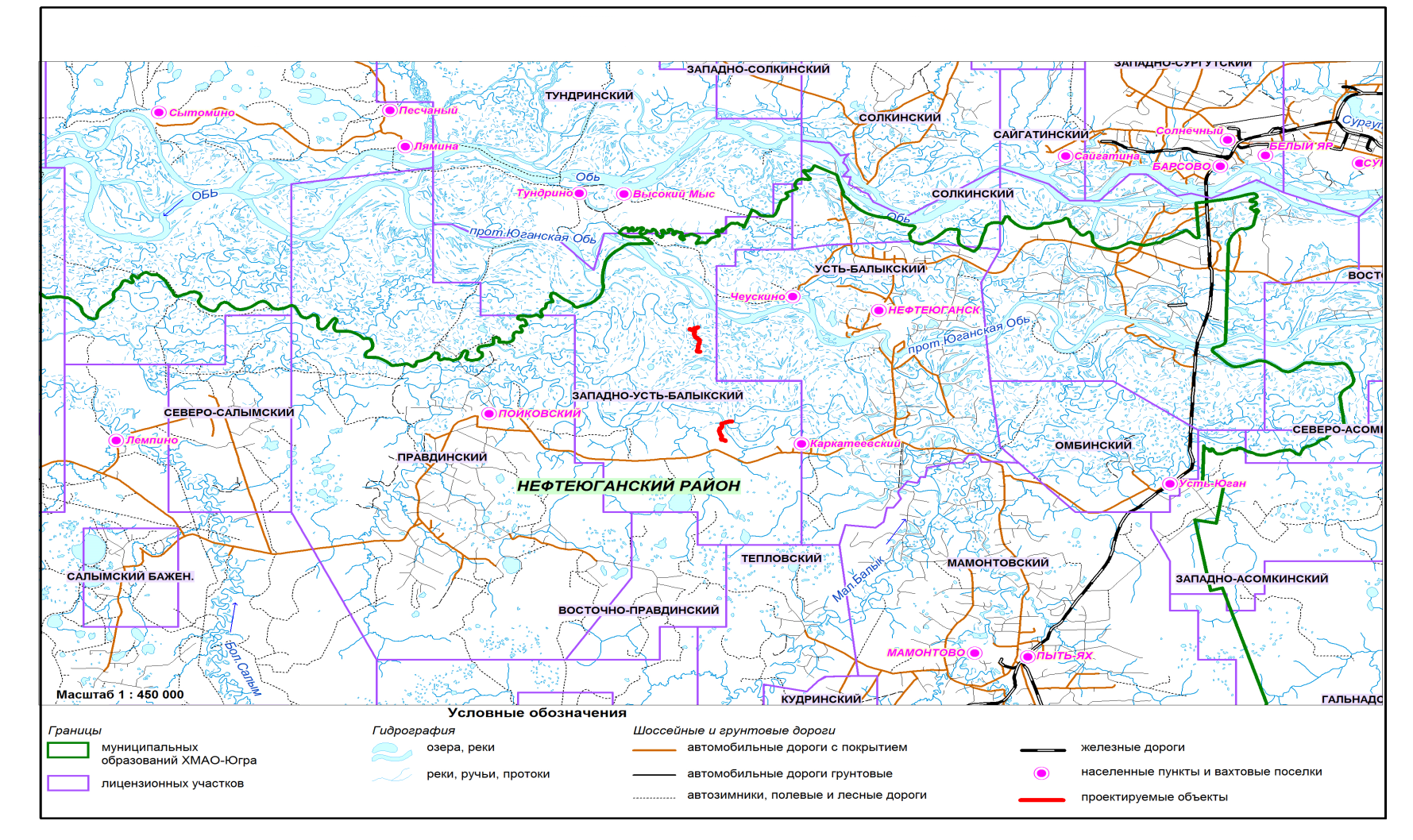 01.12.2017№ 2179-па№ 2179-па